Федеральное государственное бюджетное образовательное учреждение высшего образования «Красноярский государственный медицинский университет имени профессора В.Ф. Войно-Ясенецкого»Министерства здравоохранения Российской ФедерацииФармацевтический колледжДневникучебной практики по МДК 07.03 «Теория и практика лабораторных иммунологических исследований»Чугунекова Полина СергеевнаФИОМесто прохождения практикиКГБУЗ «Красноярская краевая клиническая больница»		            (медицинская организация, отделение)с «30» Марта 2020 г.   по «04» Апреля 2020 г.Руководитель практики:Общий – Ф.И.О. (его должность) _____________________________________Непосредственный – Ф.И.О. (его должность) ___________________________Методический – Ф.И.О. (его должность) ______________________________Красноярск, 2020 г.Содержание1. Цели и задачи практики2. Знания, умения, практический опыт, которыми должен овладеть студент после прохождения практики3. Тематический план4. График прохождения практики5. Инструктаж по технике безопасности6.  Содержание и объем проведенной работы7. Манипуляционный лист (Лист лабораторных / химических исследований)8. Отчет (цифровой, текстовой)Цель учебной практики «Теория и практика лабораторных иммунологических исследований» состоит в закреплении и углублении теоретической подготовки обучающегося, приобретении им практических умений, формировании компетенций, составляющих содержание профессиональной деятельности медицинского технолога.Задачи: 1.Ознакомление со структурой иммунологической лаборатории и организацией рабочего места медицинского технолога;2.Проведение основных и дополнительных лабораторных исследований для дифференциальной диагностики заболеваний иммунной системы; 3.Проведение исследований на современном лабораторном оборудовании;4.Обучение студентов оформлению медицинской документации;5.Формирование основ социально-личностной компетенции путем приобретения студентом навыков межличностного общения с медицинским персоналом и пациентами;Программа учебной практики.    В результате прохождения практики студенты должны уметь самостоятельно:Организовать рабочее место для проведения лабораторных исследований.Подготовить лабораторную посуду, инструментарий и оборудование для анализов.Приготовить растворы, реактивы, дезинфицирующие растворы.Провести дезинфекцию биоматериала, отработанной посуды, стерилизацию инструментария и лабораторной посуды.Провести прием, маркировку, регистрацию и хранение поступившего биоматериала.Регистрировать проведенные исследования.Вести учетно-отчетную документацию.Пользоваться приборами в лаборатории.Выполнять методики определения веществ согласно алгоритмамПо окончании практики студент долженпредставить в колледж следующие документы:Дневник с оценкой за практику, заверенный подписью общего руководителя и печатью ЛПУ.Характеристику, заверенную подписью руководителя практики и печатью ЛПУ.Текстовый отчет по практике (положительные и отрицательные стороны практики, предложения по улучшению подготовки в колледже, организации и проведению практики).Выполненную самостоятельную работу.Аттестационный лист.В результате учебной практики обучающийся должен:	Приобрести практический опыт:ПО. 2 Проведение основных и дополнительных лабораторных исследований для дифференциальной диагностики заболеваний органов кроветворения;ПО. 3 Современные методы постановки оценки иммунного статуса;Умения:
У.7 дифференцировать патологические клетки крови при подсчете лейкоцитарной формулы;У.8 проводить контроль качества гематологических исследований;У.9 проводить основные и дополнительные методы оценки состояния клеточного и гуморального иммунитета;У.10 работать на современном медицинском и лабораторном оборудовании;У.11 проводить контроль качества иммунологических исследований;Знания:
З.13 роль и место клинической иммунологии в современной диагностической медицине;З.14 строение и функции иммунной системы;З.15 основные иммунопатологические процессы;З.16 принципы оценки клеточного и гуморального иммунитета, нарушений лимфо- и миелопоэза;З.17 основные признаки пролиферации, дисплазии, метаплазии, фоновых процессов;Прохождение данной учебной практики направлено на формирование общих (ОК) и профессиональных (ПК) компетенций:ПК 7.1. Готовить рабочее место и аппаратуру для проведения клинических лабораторных исследований.ПК 7.2. Осуществлять высокотехнологичные клинические лабораторные     исследования биологических материалов.ПК 7.3. Проводить контроль качества высокотехнологичных клинических лабораторных исследований.ПК 7.4. Дифференцировать результаты проведенных исследований с позиции «норма - патология».ПК 7.5. Регистрировать результаты проведенных исследований.ПК 7.6. Проводить утилизацию биологического материала, дезинфекцию и стерилизацию использованной лабораторной посуды, инструментария, средств защиты.Тематический план График прохождения практики.День 1.Нормативные документы, определяющие санитарно - эпидемиологический режим в работе иммунологической лаборатории:Приказом МЗ и МП РФ № 170 от 16.09.1994 года «О мерах по совершенствованию профилактики и лечения ВИЧ-инфекции в РФ»;Приказ №380 от 25.12.1997 «О состоянии и мерах по совершенствованию лабораторного обеспечения диагностики и лечения пациентов в учреждениях здравоохранения Российской Федерации»;Приказ МЗ РФ №117 от 3 мая 1995 г. «Об участии клинико - диагностических лабораторий лечебно - профилактических учреждений России в федеральной системе внешней оценки качества клинических лабораторных исследований»;Приказ МЗ РФ №45 от 7 февраля 2000 г. «О системе мер по повышению качества клинических лабораторных исследований в учреждениях здравоохранения Российской Федерации»;Приказ №220 от 26.05.2003 г. – отраслевой стандарт «Правила проведения внутрилабораторного контроля качества количественных методов клинических лабораторных исследований с использованием контрольных материалов»;Санитарные правила и нормы 2.1.7.728–99. «Правила сбора, хранения и удаления отходов в лечебно-профилактических учреждениях»;ОСТ 42-31-2-85 “Стерилизация и дезинфекция изделий медицинского назначения. Методы, средства, режимы”;СанПиН 21.3.1375 – 03. «Система сбора временного хранения и удаления отходов»;СанПиН 2.1.7 – 2790 – 10. «Санитарно – эпидемиологические требования обращения с медицинскими отходами»;Приказ МЗ РФ от 12.07.98 № 408. «Дезинфекция, предстерилизационная очистка и стерилизация изделий медицинского назначения для профилактики вирусных гепатитов»;Приказ МЗ РФ от 05.10.95 № 280/80. «Об утверждение временных перечней вредных, опасных веществ и производственных факторов, а также работ, при выполнении которых проводятся предварительные и периодические медицинские осмотры работников»;Приказ МЗ РФ от 25.09.95 № 143/270. «О создании технического комитета по клиническим лабораторным исследованиям и диагностическим тест – системам инвитро».Утилизация отходов различных классов. Преимущество и недостатки методов утилизации.Классификация отходовУтилизация отходов различных классовСхема организации иммунологической лаборатории Вакуумные пробирки для иммунологических исследований:Красный- объем 9мл. Используются для забора крови для проведения биохимических исследований (белковый состав, гормоны, ферменты, онкомаркеры, Гепатиты и ВИЧ). Служат для получения сыворотки и содержат активатор свертывания. Сухой активатор, нанесенный на внутреннюю поверхность стенок, ускоряет процесс свертывания без влияния на результаты исследований.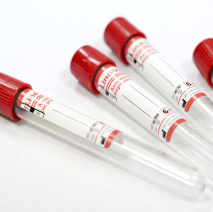 Фиолетовый- объем 9 мл в качестве антикоагулянта с ЭДТА-К3 и 2 мл в качестве антикоагулянта с ЭДТА-К2. Широко применяется для проведения ПЦР-исследований, гематологических исследований цельной крови, групп крови. Эффективно препятствующий свертыванию крови в течение 6-10 часов.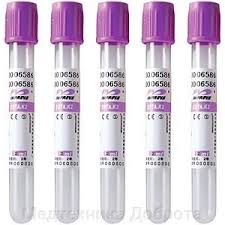 Желтый- объем 6 мл. Применяется для исследований в иммунологии, серологии. Материал – сыворотка. Гель и активатор свертывания позволяет получать сыворотку с четким отделением от форменных элементов.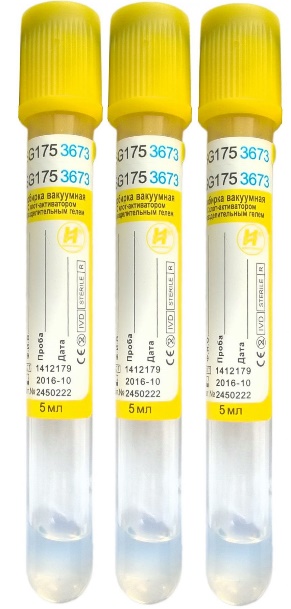 Зеленая пробирка с гепарином используется в лабораторных исследованиях для выделения плазмы крови и определения ее характеристик. Функции антикоагулянта выполняет литий-гепарин (натрий-гепарин), нанесенный сухим распылением на внутреннюю поверхность пробирки. Реагент содержится в количестве 12-30 ME на 1 мл крови. Благодаря литий-гепарину или натрий-гепарину, напылённому на внутренние поверхности вакуумных пробирок, блокируется каскад свертывания забранного материала. При центрифугировании (максимальная скорость – 5000 об/мин) происходит выделение плазмы.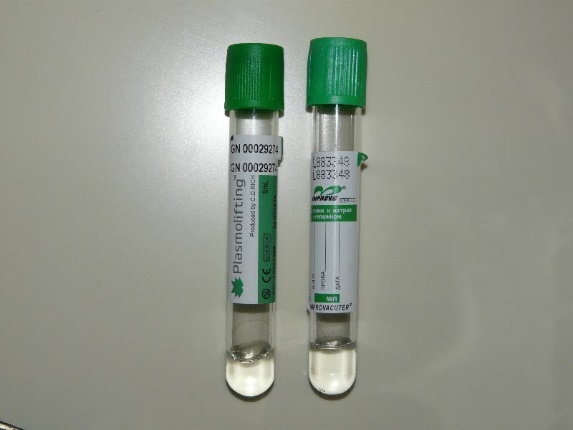 Вакуумная пробирка с тромбином используется для исследования сыворотки крови в биохимических и иммунологических лабораториях. Наличие тромбина в качестве активатора свертывания, после центрифугирования, позволяет быстро получить качественный образец биоматериала для анализа. Тромбин уменьшает период формирования сгустка, минимальное время свертывания крови – 5 минут, поэтому данные пробирки наиболее востребованы для экспресс - анализов. Используется для экстренного исследования сыворотки в клинической химии, серологии, ИФА, бактериологии, определения групп крови. Внутренняя поверхность пробирки обработана активатором свертывания (тромбином), который способствует быстрому образованию тромба и ускоренному процессу тромбообразования. После взятия пробы крови в вакуумные пробирки с тромбином, ее следует перемешать путем переворачивания 5–6 раз. Материал – сыворотка крови.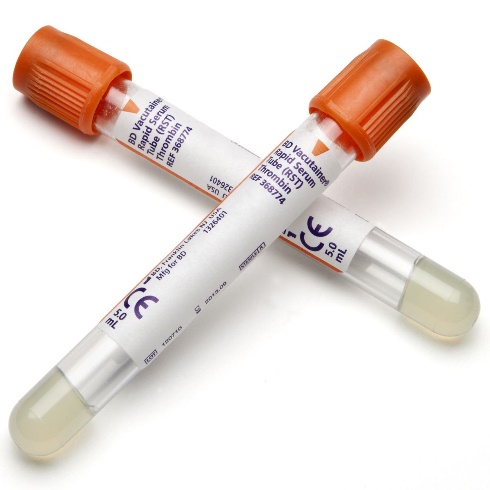 День 2.Методы исследования в иммунологической лаборатории.Преаналитический этап.Комплекс мероприятий (процессов и действий), выполняемый от момента назначения лабораторных анализов до начала проведения аналитического измерения (загрузки проб в анализаторы).Основная цель – обеспечить стабильность компонентов биоматериала, взятых на исследование, и свести к минимуму влияние различных факторов, влияющих на полученный результат.Назначение врачом необходимых лабораторных исследований;Заполнение врачом бланка-заявки (направления) на исследование;Получение пациентом инструкций у врача или медсестры об особенностях подготовки к сдаче биологического материала;Взятие биологического материала;Доставка биологического материала.Приказ МЗ РФ от 25.12.97 № 380 "О состоянии и мерах по совершенствованию лабораторного обеспечения диагностики и лечения пациентов в учреждениях здравоохранения Российской Федерации";Приказ МЗ РФ №45 от 7 февраля 2000 г. «О системе мер по повышению качества клинических лабораторных исследований в учреждениях здравоохранения Российской Федерации»;ГОСТ Р 53079.3-2008 Обеспечение качества клинических лабораторных исследований. Национальный стандарт РФ. Часть 3.;НАЦИОНАЛЬНЫЙ СТАНДАРТ РФ ОБЕСПЕЧЕНИЕ КАЧЕСТВА КЛИНИЧЕСКИХ ЛАБОРАТОРНЫХ ИССЛЕДОВАНИЙ, ЧАСТЬ 4, ГОСТ Р 53079.4-2008;ГОСТ Р ИСО 15189-2006 Лаборатории медицинские. Частные требования к качеству и компетентности;ГОСТ Р 52905-2007 (ИСО 15190:2003) Лаборатории медицинские. Требования безопасности;ГОСТ Р 53022.3-2008 Технологии лабораторные клинические. Требования к качеству клинических лабораторных исследований. Часть 3. Правила оценки клинической информативности лабораторных тестов;ГОСТ Р 53079.3-2008 Технологии лабораторные клинические. Обеспечение качества клинических лабораторных исследований. Часть 3. Правила взаимодействия персонала клинических подразделений и клинико-диагностических лабораторий медицинских организаций при выполнении клинических лабораторных исследований;ГОСТ Р 53079.4-2008 Технологии лабораторные клинические. Обеспечение качества клинических лабораторных исследований. Часть 4. Правила ведения преаналитического этапа;ГОСТ Р 53133.2-2008 Технологии лабораторные клинические. Контроль качества клинических лабораторных исследований. Часть 2. Правила проведения внутрилабораторного контроля качества количественных методов клинических лабораторных исследований с использованием контрольных материалов.День 3. Схема исследования клеточного иммунитетаДень 4. Схема исследования гуморального иммунитетаДень 5. Методы исследования системы комплемента и фагоцитарного звена 2. Ситуационная задачаБольная Петрова М.Н., 21 год, стюардесса, поступила в реанимационное отделение с жалобами на отеки ног, лица, повышение температуры до 38,5 С. У больной с мая месяца по август появились три фурункула, последний – в паховой области, после вскрытия которого получено обильное гнойное отделяемое. На фоне лечения ампициллином появилась кожная сыпь и зуд. В дальнейшем развилась анемия, острая почечная недостаточность, удлинение СОЭ, лейкопения.Общий анализ мочи: удельный вес – 1020, белок – 0,66%, глюкоза – нет, при м/п цилиндры гиалиновые – 1-26 в поле зрения, лейкоциты – до 10 в поле зрения.Общий анализ крови: эритроциты – 2,8 */л, гемоглобин – 60г/л, СОЭ – 75мм/час, лейкоциты – 2*/л, Н п/я- 12%, Н с/я-37%, моноциты- 7%, лимфоциты- 8%.Посев крови на стерильность – отрицательный.Иммунограмма: общие лейкоциты-2,6* /л, лимфоциты – 8%, CD3 (Т-лимфоцит)-32%, CD4 (Т-хелперы)- 15%, CD8 (Т-супрессоры) – 16%, соотношение CD4/ CD8 – 0,9, CD16 (МК-клетки)- 6%, CD20 (В-лимфоциты)-4%, CD25 (Рецептор ИЛ-2)-4%, IgM- 1,7 г/л,  IgG – 6,0 г/л,  IgA – 1,2г/л, фагоцитарный индекс – 65%, фагоцитарное число –2,0.Предположительный диагноз у больной – Предположительно у больной с мая по август развилась иммунодефицитная болезнь с дисиммуноглобулинемией, угнетением фагоцитоза и уровня Т – лимфоцитов, клиническим проявлением которой был рецидивирующий фурункулез. При лечении ампициллином развилась аллергическая реакция, что привело к гемолитической анемии, лейкопении, острой почечной недостаточности. Вероятно, Петрова М. Н. перенесла анафилактический шок. Отсутствие результатов посевов крови на стерильность не дает основания установить диагноз сепсис и септический шок, но наличие иммунодефицита осложняет прогноз в этом направлении.Лист лабораторных исследований.8 семестр2. Текстовой отчетОбщий руководитель практики   ____________________________________                                                              (подпись)                            (ФИО)М.П.организацииХАРАКТЕРИСТИКА_________________________________________________________ФИОобучающийся (ая) на ______курсе по специальности СПО31.02.03Лабораторная диагностика                                               код                                 наименованиеуспешно прошел (ла) учебную практику по профессиональному модулю:  Проведение высокотехнологичных клинических лабораторных исследованийМДК 07.04 Теория и практика лабораторных иммунологических исследованийв объеме___36__ часов с «___»_________г.  по «_____» ________20___г.в организации -За время прохождения практики:«____»___________20__ г.Подпись непосредственного руководителя практики_______________________/ФИО, должностьПодпись общего руководителя практики_______________________/ФИО, должностьм.п.Критерии оценки для характеристики:24-21 баллов – отлично20-17 баллов – хорошо16-12 баллов – удовлетворительноМенее 12 баллов – неудовлетворительноАттестационный лист производственной практикиСтудент (Фамилия И.О.)  ______________________________________Обучающийся на курсе по специальности 31.02.03 «Лабораторная диагностика»                                                      при прохождении производственной практики по ПМ 07. Проведение высокотехнологичных клинических лабораторных исследованийМДК.07.04. Теория и практика лабораторных иммунологических исследованийс _________ 20__г. по __________ 20__г.     в объеме ____36___ часовв организации___________________________________________________освоил общие компетенции    ОК 1 – ОК 14 _______________________________________________________________ освоил профессиональные компетенции   ПК7.1, ПК7.2, ПК7.3, ПК7.4, ПК 7.5, ПК 7.6Дата  ____________________                          Ф.И.О. ______________________ (подпись общего руководителя производственной практики  от  организации)МП организацииДата    методический руководитель ___________________                                                             (подпись)Ф.И.О._______________________МП учебного отделаОК 1Понимать сущность и социальную значимость своей будущей профессии, проявлять к ней устойчивый интерес.ОК 2 Организовывать собственную деятельность, определять методы и способы выполнения профессиональных задач, оценивать их эффективность и качество.ОК 3 Решать проблемы, оценивать риски и принимать решения в нестандартных ситуациях.ОК 4 Осуществлять поиск, анализ и оценку информации, необходимой для постановки и решения профессиональных задач, профессионального и личностного развития.ОК 5 Использовать информационно-коммуникационные технологии для совершенствования профессиональной деятельности.ОК 6 Работать в коллективе и команде, эффективно общаться с коллегами, руководством, потребителями.ОК 7 Ставить цели, мотивировать деятельность подчиненных, организовывать и контролировать их работу с принятием на себя ответственности за результат выполнения заданий.ОК 8 Самостоятельно определять задачи профессионального и личностного развития, заниматься самообразованием, осознанно планировать повышение квалификации.ОК 9 Быть готовым к смене технологий в профессиональной деятельности.ОК 10 Бережно относиться к историческому наследию и культурным традициям народа, уважать социальные, культурные и религиозные различия.ОК 11 Быть готовым брать на себя нравственные обязательства по отношению к природе, обществу и человеку.ОК 12 Оказывать первую медицинскую помощь при неотложных состояниях.ОК 13 Организовывать рабочее место с соблюдением требований охраны труда, производственной санитарии, инфекционной и противопожарной безопасности.ОК 14 Вести здоровый образ жизни, заниматься физической культурой и спортом для укрепления здоровья, достижения жизненных и профессиональных целей.№Наименование разделов и тем практикиНаименование разделов и тем практикиВсего часов№Наименование разделов и тем практикиНаименование разделов и тем практикиВсего часов№Наименование разделов и тем практикиНаименование разделов и тем практикиВсего часов8семестр8семестр8семестр361Ознакомление с правилами работы: - изучение нормативных документов, регламентирующих санитарно-противоэпидемический режим в КДЛ.Ознакомление с правилами работы: - изучение нормативных документов, регламентирующих санитарно-противоэпидемический режим в КДЛ.22Организация рабочего места:- приготовление реактивов, подготовка оборудования, посуды для исследованияОрганизация рабочего места:- приготовление реактивов, подготовка оборудования, посуды для исследования33Определение иммунологических показателей -клеточного звена-гуморального звена- систему комплементаОпределение иммунологических показателей -клеточного звена-гуморального звена- систему комплемента244Регистрация результатов исследования.Регистрация результатов исследования.25Выполнение мер санитарно-эпидемиологического режима:- проведение мероприятий по стерилизации и дезинфекции лабораторной посуды, инструментария, средств защиты; - утилизация отработанного материала.Выполнение мер санитарно-эпидемиологического режима:- проведение мероприятий по стерилизации и дезинфекции лабораторной посуды, инструментария, средств защиты; - утилизация отработанного материала.4Вид промежуточной аттестацииВид промежуточной аттестацииЗачет1          Итого          Итого          Итого36№ п/пДатаЧасыоценкаПодпись руководителя.162636465666Категория опасностиКласс А(Неопасные)Класс БОпасные(рискованные)Класс В(Чрезвычайно опасные)Класс Г(Отходы, по составу близкие к промышленным)Класс Д(Радиоактивные отходы)Характеристика морфологического составаОтходы, не имеющие контакта с биологическими жидкостями пациентов, инфекционными больными, нетоксичные отходы. Пищевые отходы всех подразделений всех отделений ЛПУ кроме инфекционных (в т.ч. кожно-венерологических), фтизиатрических. Мебель, инвентарь, неисправное диагностическое оборудование, не содержащие токсических элементов. Неинфицированная бумага, строительный мусор и т.д.Потенциально неинфицированные отходы. Материалы и инструменты, загрязненные выделениями в т.ч. кровью. Патологоанатомические отходы. Органические операционные отходы (органы, ткани и т.п.). Все отходы из инфекционных отделений (в т.ч. пищевые). Отходы из микробиологических лабораторий, работающих с микроорганизмами 3-4 группы патогенности. Биологические отходы вивариев.Материалы, контактирующие с больными особо опасными инфекциями. Отходы из лабораторий, работающих с микроорганизмами 1-4 групп патогенности. Отходы фтизиатрических, микологических больниц. Отходы от пациентов с анаэробной инфекцией.Просроченные лекарственные средства, отходы от лекарственных и диагностических препаратов, дезсредства, не подлежащие использованию, с истекшим сроком годности. Цитостатики и другие химпрепараты. Ртутьсодержащие предметы, приборы и оборудование.Все виды отходов, содержащие радиоактивные компоненты.Класс отходовПреимуществаНедостаткиКласс А. Неопасные отходыУтилизация выполняется под действием пара и высокой температуры. Ликвидации подлежат перевязочные материалы, инструменты. Предварительная обработка мед. мусора путем прессования и измельчения.Метод автоклавирования требует предварительной переработки.Класс Б. Опасные (рискованные) отходыПеред уничтожением медицинский мусор дробят, прессуют, чтобы хлор глубоко проникал в отработанные продукты. Такой способ подходит для жидкого мусора.Не все микроорганизмы могут быть уничтожены.Класс В. Чрезвычайно опасные отходыУничтожаются на специальных установках по обезвреживанию отходов ЛПУ термическими методами.Оборудование для сжигания, для термической утилизации и обезвреживания, дорого стоит.Класс Г. Отходы, по составу близкие к промышленнымДоверяя утилизацию опасных медицинских отходов специализированным организациям, медицинские учреждения не только сокращают внутренние расходы, но и гарантируют своевременную, безопасную на всех этапах, начиная со сбора и вывоза, заканчивая захоронением, работу подготовленных профессионалов.Самостоятельная, несанкционированная утилизация медицинских отходов класса Г представляет угрозу глобального масштаба, способную спровоцировать не только возникновение локальных экологических проблем.Класс Д. Радиоактивные отходыНебольшое радиационное излучение широко применяется в медицинской практике. Содержит в своем составе радиоактивные вещества, которые способны уничтожить все, что находится на относительно близком расстоянии.Методы исследованияПринцип методаПреимуществаНедостаткиНефелометрияОпр-ие конц-ции взвешенных частиц и высокомолекулярных в-в в р-ре, основанное на оценке интенсивности рассеяния света, проходящего через этот р-р. Исп-тся для опр-ия конц-ции антигенов, поскольку при доб-нии к ним антител обр-тся иммунные комплексы, рассеивающие проходящий свет.С высокой точностью опр-ть конц-цию Ig G, IgA, IgM, компонентов С3, С4, С-реактивного белка. Используется в качестве стандартного метода количественного определения иммуноглобулинов.Не учитывает целостность молекулы, малочувствителен, плохо воспроизводится.Иммуноферментный анализ (ИФА)Использовании меченых флюорохромом антител, точнее, иммуноглобулиновой фракции антител lgG. Меченое флюорохромом антитело образует с антигеном комплекс антиген-антитело, который становится доступным наблюдению под микроскопом в УФ-лучах, возбуждающих свечение флюорохрома. Реакцию прямой иммунофлюоресценции используют для изучения клеточных антигенов, выявления вируса в зараженных клетках и обнаружения бактерий и риккетсий в мазках.Метод непрямой иммунофлюоресценции, основанный на выявлении комплекса антиген-антитело с помощью люминесцирующей иммунной сыворотки против lgG-антител и используемой для обнаружения не только антигенов, но и титрования антител.Возможность начальной диагностики инфекции, возможность прослеживать и контролировать динамику развития процесса, удобство и быстрота в работе.Относясь к непосредственным методам диагностики, позволяет распознать иммунную реакцию организма на возбудителя, а никак не сам возбудитель.ИммуноблоттингВысокочувствительный метод выявления белков, основанный на сочетании электрофореза и ИФА. ИБ исп-ют как диагностический метод при ВИЧ- инфекции.3 этапа:разделения биологических макромолекул (например, вируса) на отдельные белки с помощью электрофореза в полиакриламидном геле;переноса разделенных белков из геля на твердую подложку (блот), путем наложения пластины полиакриламидного геля на активированную бумагу или нитроцеллюлозу (электроблоттинг);выявления на подложке искомых белков с помощью прямой или непрямой иммуноферментной реакции.Высокая чувствительность, в 10 раз превышающая чувствительность метода двойной иммунодиффузии по Ухтерлони, возможность индикащи Аг, не выявляемых методом диффузии, и скорость — результаты можно учитывать через 1-3 ч (для полноценной иммунодиффузии — через 24 ч).Высокая стоимость трудность интерпретации и невозможность получить адекватные результаты при работе с некоторыми образцами.Проточная цитометрияРегистрации флюоресценции и светорассеяния от каждой отдельно взятой клетки в клеточной суспензии. Используется для иммунофенотипирования клеток крови, позволяет идентифицировать внутриклеточные белки, оценить степень цитотоксичности.Воспроизводимость исследования; Относительно низкая стоимость; Относительно короткое время выполнения; Дополнительная информация об опухолевых и нормальных клетках.Низкая чувствительность 3-4- цветной проточной цитометрии;Сложность применения >6- цветной проточной цитометрии РНГА (Реакция непрямой гемагглютинации)Выявляют антитела сыворотки крови с помощью антигенного эритроцитарного диагностикума, который представляет собой эритроциты с адсорбированными на них антигенами.Высокая чувствительность, простота техники постановки и быстрота ответа. Трудности в приготовлении стабильных эритроцитарных диагностикумов (большая зависимость от чистоты компонентов, необходимость подбора режима сенсибилизации для каждого вида вируса и т. д.).РПГА (Реакция пассивной гемагглютинации)Принцип состоит в агглютинации эритроцитов, сенсибилизированных трепонемным (АГ), в присутствии специфических противотрепонемных (АТ) в исследуемой сыворотке.Высокая специфичность, относительная простота, доступность, безопасность, быстрота получения результатов, определение классов Ig четко характеризует этапы инфекционного процесса. При острых инфекционных заболеваниях обнаружение АТ часто бывает ретроспективным диагнозом т.к. они появляются в достаточных титрах к 7-8 дню от начала болезни.Реакция связывания комплемента (РСК)Заключается в том, что при соответствии друг другу антигенов и антител они образуют иммунный комплекс, к которому через Fc-фрагмент антител присоединяется комплемент (С), те происходит связывание комплемента комплексом антиген – антитело.Высокая чувствительность и специфичность, более легкое получение тромбоцитов из крови, чем лимфоцитов, а также возможность довольно длительного хранения.Относительно низкую чувствительность, подверженность влиянию помех и значительные трудности получения антисывороток, а также то, что взвесь тромбоцитов нельзя использовать тотчас после приготовления.Реакция нейтрализации (РН)Антитела иммунной сыворотки способны нейтрализовать повреждающее действие микробов или их токсинов на чувствительные клетки и ткани, что связано с блокадой микробных антигенов антителами, т.е. их нейтрализацией.Универсальность и высокая специфичность.Большая трудоемкость; необходимость строго соблюдать стерильность материалов, посуды и инструментов; высокая стоимость живых биологических систем; относительная длительность биопробы и необходимость проведения математических расчетов.РИФ (Реакция иммунофлюоресценции)Антитела, соединенные с флуорохромом, сохраняют способность вступать в специфическую связь с гомологичным антигеном. Образующийся комплекс антиген + антитело в связи с присутствием в нем флуорохрома обнаруживают под люминесцентным микроскопом по характерному свечению. Высокая специфичность и чувствительность; простота техники постановки; требуется минимальное количество компонентов. Это экспресс-метод диагностики, так как в течение нескольких часов можно получить ответ. Субъективизм в оценке интенсивности свечения и, к сожалению, иногда флуоресцирующие сыворотки бывают плохого качества. ПЦР (Полимеразная цепная реакция)Сверхчувствительный метод выявления антигенов, основанный на их специфичном взаимодействии с антителами и выявлении этого взаимодействия при помощи полимеразной цепной реакции (ПЦР).Высокая скорость, высокая производительность, высокая чувствительность и специфичность, эффективность в отношении диагностики медленно растущих и некультивируемых микроорганизмов.Дорогое обслуживание. Метод исследованияПринцип методаПреимуществаНедостаткиРеферентные значенияСистема комплементаСистема комплементаСистема комплементаСистема комплементаСистема комплементаОпределение общей гемолитической активности классического пути.Оценка функциональной активности одного из важнейших компонентов иммунной системы, основанная на определении содержания в сыворотке крови конечных продуктов его активации. Позволяет исключить или подтвердить функциональные нарушения системы комплемента. Оценивает активность классического пути активации комплемента.42 – 129 y.e. млОпределение функциональной активности отдельных компонентов.Этот метод позволяет определить численность функционально активных молекул в I мл сыворотки крови. Способность лизировать клетки- мишени, сенсибилизированные кроличьими антителами к поверхностным антигенам.Наследственные и приобретенные дефициты отдельных компонентов комплемента приводят к повышению частоты инфекционных заболеваний, прежде всего бактериальной этиологии.Снижение СН50 наблюдается обычно при дефиците или повышенном потреблении отдельных компонентов классического пути активации комплемента.Определение активности комплемента и его компонентов методом радиального гемолиза в агаровом геле.Ставят в лунках геля из агара, содержащего эритроциты барана и комплемент. После внесения в лунки геля гемолитической сыворотки (антител против эритроцитов барана) вокруг них, в результате радиальной диффузии антител, образуется зона гемолиза.Таким образом можно определить активность комплемента и гемолитической сыворотки, а также антитела в сыворотке крови у больных.Диаметр кольца преципитации пропорционален концентрации антигена. (Критерием активности комплемента служитквадрат диаметра зон гемолиза).НефелометрияОпр-ие конц-ции взвешенных частиц и высокомолекулярных в-в в р-ре, основанное на оценке интенсивности рассеяния света, проходящего через этот р-р. Исп-тся для опр-ия конц-ции антигенов, поскольку при доб-нии к ним антител обр-тся иммунные комплексы, рассеивающие проходящий свет.С высокой точностью опр-ть конц-цию Ig G, IgA, IgM, компонентов С3, С4, С-реактивного белка. Используется в качестве стандартного метода количественного определения иммуноглобулинов.Не учитывает целостность молекулы, малочувствителен, плохо воспроизводится.0,9-1,8 г/лФагоцитарное звеноФагоцитарное звеноФагоцитарное звеноФагоцитарное звеноФагоцитарное звеноПрямой морфологический.Микробы смешиваются с фагоцитами в пробирке или в организме лабораторных животных, через 15—120 минут из смеси приготавливаются микропрепараты на предметных стеклах, окрашиваются по Романовскому-Гимзе и подсчитываются число фагоцитирующих фагоцитов и число фагоцитированных микробов.Микробы смешиваются с фагоцитами в пробирке или в организме лабораторных животных, через 15—120 минут из смеси приготавливаются микропрепараты на предметных стеклах, окрашиваются по Романовскому-Гимзе и подсчитываются число фагоцитирующих фагоцитов и число фагоцитированных микробов.Микробы смешиваются с фагоцитами в пробирке или в организме лабораторных животных, через 15—120 минут из смеси приготавливаются микропрепараты на предметных стеклах, окрашиваются по Романовскому-Гимзе и подсчитываются число фагоцитирующих фагоцитов и число фагоцитированных микробов.Фагоцитарный показателель = 100%*(число фагоцитирующих фагоцитов/общее число фагоцитов).Фагоцитарное число = (число фагоцитированных микробов/число активных фагоцитов).Показатель завершенности фагоцитоза= (ФЧ) (через 15мин)-ФЧ(через 120мин))/ФЧ(через15мин)*100%Определение хемотаксического индексаОни основаны на определении функциональной активности различных стадий фагоцитарного процесса.позволяет установить способность фагоцитов к направленному передвижению в сторону хемоаттрактанта –активированного комплемента, экстракта микробов, казеината натрия.определяется по активности бактерицидных систем, заключенных в гранулах клеток: перекиси водорода - пероксидазы, супероксидных ионов - супероксиддесмутазы, лизоцима.Подсчитывается отношение количества фагоцитов, проникающих через микропористые фильтры в опыте и в контроле.Исследования.итогИсследования.123456Исследование клеточного звена иммунной системыИсследование гуморального звена иммунной системыИсследование системы комплементаПроведение исследований методом ИФАУчастие в контроле качестваУмения, которыми хорошо овладел в ходе практики:Самостоятельная работа:Помощь оказана со стороны методических и непосредственных руководителей:Замечания и предложения по прохождению практики:№ ОК/ПККритерии оценкиБаллы0-2ОК.1Понимать сущность и социальную значимость своей будущей профессии, проявлять к ней устойчивый интерес.Демонстрирует заинтересованность профессией.  ОК. 2Организовывать собственную деятельность, выбирать типовые методы и способы выполнения профессиональных задач, оценивать их эффективность и качество.Регулярное ведение дневника и выполнение всех видов работ, предусмотренных программой практики.ОК.13 Организовывать рабочее место с соблюдением требований охраны труда, производственной санитарии, инфекционной и противопожарной безопасности.ОК 8. Самостоятельно определять задачи профессионального и личностного развития, заниматься самообразованием, осознанно планировать повышение квалификации.ПК 7.1	Готовить рабочее место и аппаратуру для проведения клинических лабораторных исследований.Готовил рабочее место и аппаратуру для проведения клинических лабораторных исследований.ОК.3 Принимать решения в стандартных и нестандартных ситуациях и нести за них ответственностьПК7.2Осуществлять высокотехнологичные клинические лабораторные исследования биологических материалов.ПК7.3 Проводить контроль качества высокотехнологичных клинических лабораторных исследований.Проводил современные исследования, правильно интерпретировал результаты исследования. ОК.5 Использовать информационно-коммуникационные технологии в профессиональной деятельности.Соблюдает форму заполнения учетно-отчетной документации (журнал, бланки).ПК7.4Дифференцировать результаты проведенных исследований с позиции «норма - патология».Дифференцировал результаты проведенных исследований с позиции «норма - патология».ПК 7.5 	Регистрировать результаты лабораторных иммунологических исследований.Регистрировал результаты проведенных исследований.ОК.4 Осуществлять поиск и использование информации, необходимой для эффективного выполнения профессиональных задач, профессионального и личностного развития.Находит и отбирает значимую профессиональную информацию в части действующих нормативных документов, регулирующих организацию лабораторной деятельности, применяет их положения на практике.	ОК 11 Быть готовым брать на себя нравственные обязательства по отношению к природе, обществу и человеку.ПК 7.6 Проводить утилизацию биологического материала, дезинфекцию и стерилизацию использованной лабораторной посуды, инструментария, средств защитыПроводил утилизацию биологического материала, дезинфекцию и стерилизацию использованной лабораторной посуды, инструментария, средств защиты.ОК.6 Работать в коллективе и команде, эффективно общаться с коллегами, руководством, потребителями.Относится к медицинскому персоналу и пациентам уважительно, отзывчиво, внимательно. Отношение к окружающим бесконфликтное.ОК.7	Брать ответственность за работу членов команды (подчиненных), за результат выполнения заданий.Проявляет самостоятельность в работе, целеустремленность, организаторские способности. ОК. 9 Ориентироваться в условиях смены технологий в профессиональной деятельности.Способен освоить новое оборудование или методику (при ее замене).ОК.10Бережно относиться к историческому наследию и культурным традициям народа, уважать социальные, культурные и религиозные различия.Демонстрирует толерантное отношение к представителям иных культур, народов, религий.ОК.12Оказывать первую медицинскую помощь при неотложных состояниях.Способен оказать первую медицинскую помощь при порезах рук, попадании кислот; щелочей; биологических жидкостей на кожу.ОК. 14	Вести здоровый образ жизни, заниматься физической культурой и спортом для укрепления здоровья, достижения жизненных и профессиональных целей.Соблюдает санитарно-гигиенический режим, правила ОТ и противопожарной безопасности. Отсутствие вредных привычек. № п/пЭтапы аттестации производственной практикиОценка Оценка общего руководителя производственной практикиДневник практикиИндивидуальное задание Дифференцированный зачетИтоговая оценка по производственной практике